Publicado en España el 17/11/2017 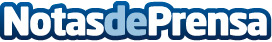 Novedad para las comunidades de propietarios que requerirá mayor formación en administración de fincasEste año, la Administración Tributaria española ha establecido los medios electrónicos como forma exclusiva de relacionarse con las comunidades de propietarios. En consecuencia, se amplían las funciones del administrador de fincas y el Consejo General de Colegios de Administradores de Fincas propone medidas para agilizar los procesosDatos de contacto:GES FormaciónNota de prensa publicada en: https://www.notasdeprensa.es/novedad-para-las-comunidades-de-propietarios_1 Categorias: Inmobiliaria http://www.notasdeprensa.es